Barcelona, April 19th to 21st, 2024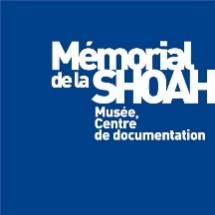 The Holocaust as a Starting PointApplication formLOGISTIC Cancellation policyBy signing up to this program, applicants understand that this training is free of charge to a limited number of participants. However, this implies high direct and indirect costs for the organizers in terms of accommodation, food, and speakers’ fees. The Mémorial de la Shoah will assume the cost of 3 nights’ hotel accommodation, 2 lunches, and 2 dinners for 2 and a half days training (during the training).Moreover, trainees pledge themselves to attend the whole training. Attendance certificates will be delivered only to teachers who have attended the entire course.Last minute cancellation without valid reason will result in non-admission to other future seminars promoted by the same organizers. Follow up By signing up to this program, applicants commit to take part in an online follow-up meeting that will take place 5 to 6 months after the seminar. Personal data Your personal data will be processed by MEMORIAL DE LA SHOAH, as the Controller, to manage your registration for the training "The Holocaust as a starting point", according to your request. The processing of your Data is based on your consent to register for this training, on your own initiative. All items are mandatory, otherwise your request cannot be taken into account.MEMORIAL DE LA SHOAH only communicates your Data to authorized and determined recipients. These recipients are MEMORIAL DE LA SHOAH’s internal departments in charge of such processing, MEMORIAL DE LA SHOAH’s technical service providers, as well as the local training organizer. When MEMORIAL DE LA SHOAH transfers your Data outside the European Union, in particular to the local organizers of the training, the appropriate guarantees are taken. MEMORIAL DE LA SHOAH will keep your Data only for the period necessary for the operations for which they were collected and in compliance with applicable legislation, i.e. until the training, then for a period of 2 years.You have rights over your Data. Thus, you have, at any time and within the legal limits, the right to ask MEMORIAL DE LA SHOAH for access to your Data, the rectification or deletion thereof, the right to limit the processing thereof, the right to object to such processing as well as the right to request the portability of the Data. You also have the right to define directives concerning the fate of your Data after your death.If you wish to exercise these rights, please contact our Data Protection Officer at dpo@memorialdelashoah.org or by post at the following address: MEMORIAL DE LA SHOAH – Délégué à la protection des données, 17 rue Geoffroy-l’Asnier 75004 Paris (FRANCE). If we have any doubts about your identity, we may ask you for proof of identity. If, after contacting us, you feel that your rights have not been respected, you may submit a complaint to the CNIL.I, the undersigned, understand and agree with the previously mentioned commitmentsSignatureSurnameNameMale/femalePosition, subjects taughtSchool/other institution of workRegion, CityE-mail addressPhone numberLanguages spoken and levelEnglish and Spanish are the working language, please understand that you need a minimum B2 level(If you have, don’t hesitate to add any proof of language level such as examination scores)How many years have you been teaching the Holocaust? What is the age range of the pupils you teach to? In the past 5 years, how many Holocaust-related trainings have you attended?Please be specific and list the name of the institution providing the training, the name of the training and its dates. Please understand that participation in at least 7 days of training is required, including at least one 5-day consecutive seminar.Motivation letterPlease describe why you want to participate in this seminarPlease describe what you expect to learnwhat you wish to gain through this seminarwhich topics you would like the seminar to tackleAbout your teaching of the Holocaust, genocides and mass atrocitiesPlease briefly describe :your experience in teaching the Holocaust, genocides and mass atrocitieswhich material you use when teaching about it how you use them in class what are the problems you are facing by teaching the Holocaust in the classroom? What are the main sources you use to teach about the Holocaust? What is the main context in which you teach about the Holocaust? Check all that apply.Diet Eat everything, vegetarian, vegan, allergies, etc.By completing this request, you accept and understand that Memorial de la Shoah will process such data that could reveal your health condition or religious/philosophy opinion. Will you join us for the dinners on April 19th and 20th ?  Please, tick the corresponding box.Yes for April 19th  □Yes for April 20th  □Do you need accommodation during the seminar?If yes, please take into account that you will be accommodated in twin rooms, together with another teacher.